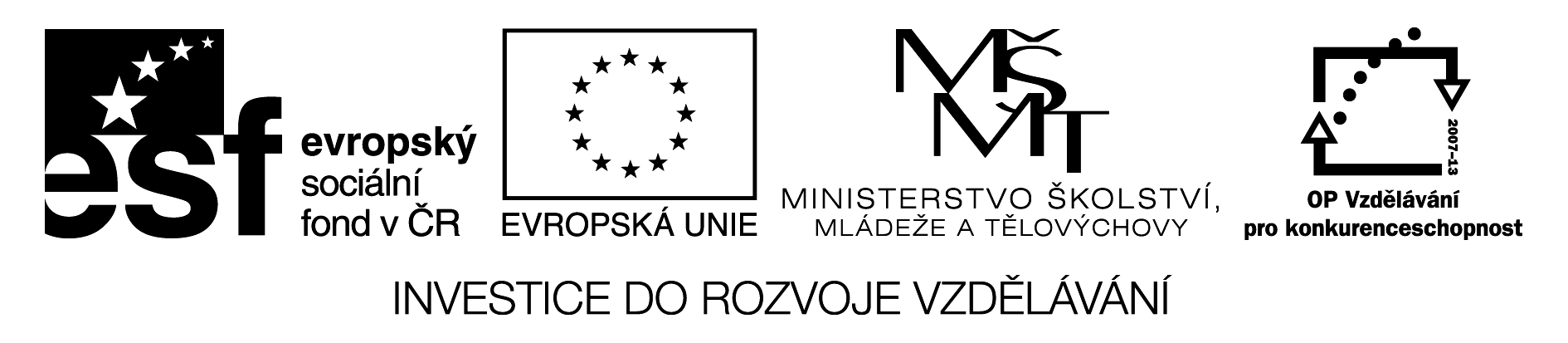 COLOURSBLACKGREYBROWNBLUEGREENPURPLEPINKREDORANGEYELLOWWHITEPoužití učebního materiálu:Barevné šipky vytiskneme, pro delší trvanlivost zalaminujeme a vystřihneme. Učiteli slouží jako pomůcka při výuce slovní zásoby okruhu „barvy“. Šipky rovněž můžesepnout sponou a otáčet určité barvy dle potřeby. Barevné šipky je možno pomocí kancelářské gumy přilepovat na tabuli a spojovat s kartičkami názvů barev.Pro žáky jsou určeny nevybarvené šipky. Každý žák obdrží sadu šipek, které si sám vybarví či popíše názvem barvy a spojí otáčivou sponou. Šipky pak slouží jako „slovní banka“, kteroužáci využívají při hodinách či při domácí přípravě.Použité zdroje:vlastní